ExhibitionAnimals out of PlaceSince unearthing 700 photographic glass slides depicting animals in Regent’s Park Zoo (circa 1910) in Suffolk Barbara Griffin and Graham Jarritt have toured an exhibition with a selection of the photographs. The display is comprised of light boxes with slides and images of animals accompanied by poems by Anna Edgar and Kathryn Hobson.Website: https://barbaralgriffin3.wixsite.com/work. 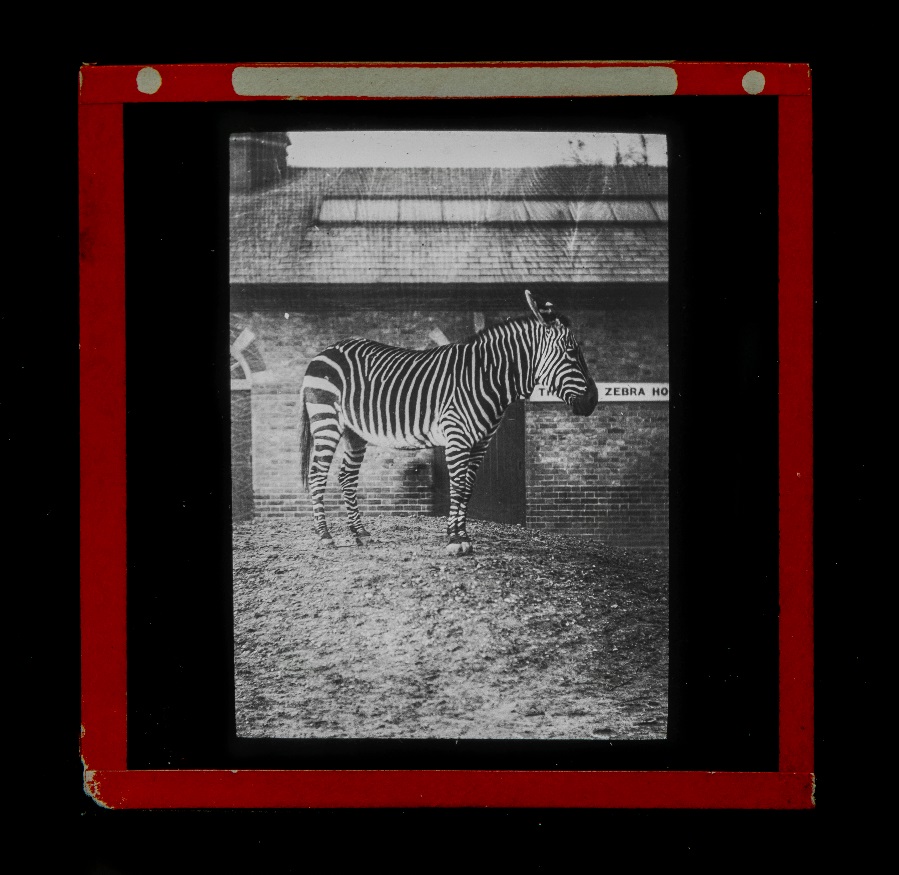 Photo Credit: Jason HynesCome along, be inspired and perhaps write your own poem!St. Aidan’s Arts and Music Foundation (formerly St. Aidan’s Peace Church)10.00am to 4.00pmFriday 18th to Sunday 20th October Admission Free